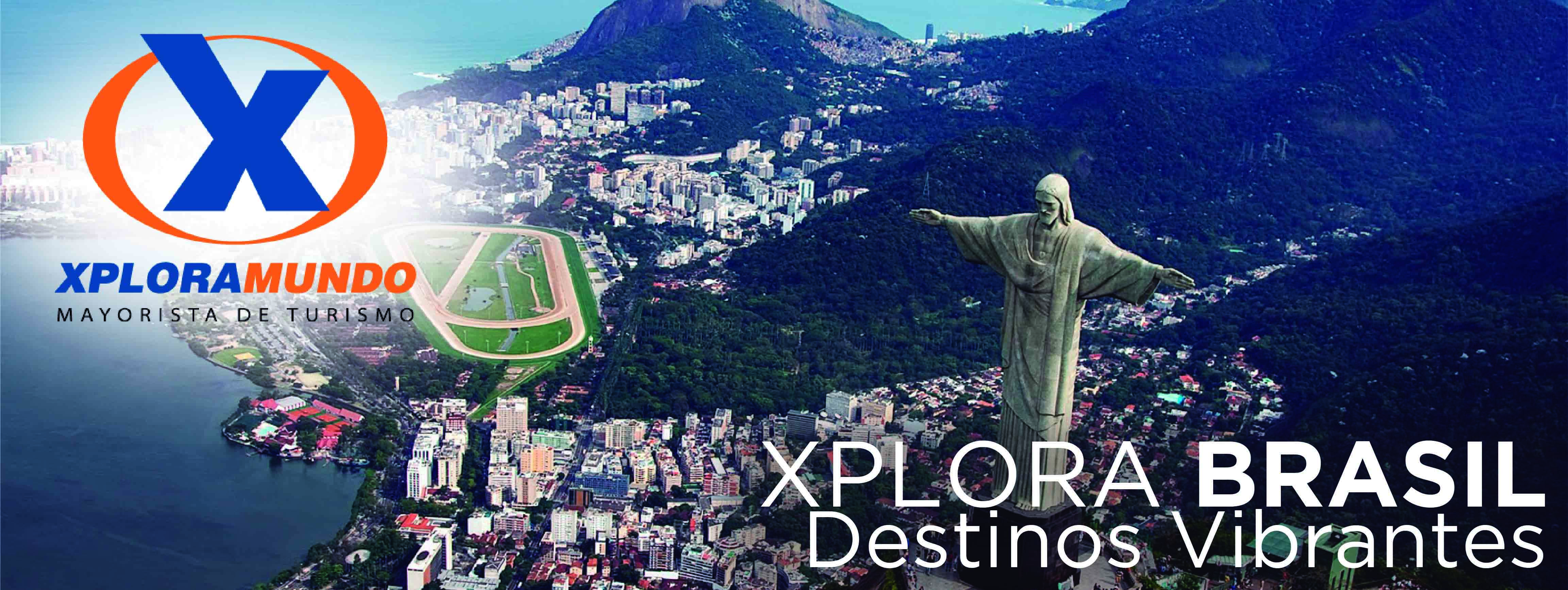 RIO DE JANEIRO & SALVADOR 07 Días / 06 NochesINCLUYE:RIO DE JANEIRO Traslados regulares de llegada y salida – servicio en portuguésFull Day Rio (Corcovado con asenso en van y Pan de Azúcar con almuerzo sin bebidas – regular) (servicio español)TRES (3) Noches de alojamiento. Incluye desayuno e impuestos obligatorios.Impuestos Ecuatorianos: IVA, ISD.Impuestos HotelerosSALVADOR Traslados regulares de llegada y salida – servicio en español;City Tour Historico regular – no incluye entradas – servicio en español;TRES (3) Noches de alojamiento. Incluye desayuno e impuestos obligatorios.Impuestos Ecuatorianos: IVA, ISD Y.Impuestos Hoteleros.PRECIOS POR PERSONA EN US$.***APLICA PARA PAGO EN EFECTIVO, CHEQUE O TRANSFERENCIA***VIAJANDO MÍNIMO 2 PASAJEROSSUPLEMENTO PASAJERO VIAJANDO SOLO $84ITINERARIO 1º Dia  País de origen / Rio de JaneiroLlegada al aeropuerto internacional de Rio de Janeiro (RJ), Recepción por nuestro personal y traslado regular al hotel seleccionado.  Resto del día libre. Recomendamos tour opcional Rio by night (Martes, Jueves, Viernes y Sábado). Alojamiento.Atractivos naturales deslumbrantes, espontaneidad que transforma todo en fiesta y monumentos famosos en todo el planeta hacen de Río de Janeiro un destino incomparable e inolvidable.Con 450 años de historia, Río alberga tesoros fascinantes en sus museos de envidiable acervo. Tierra del carnaval y del samba, también cuenta con innumerables teatros, casas de espectáculos, centros comerciales y una gastronomía que se encuentra a la vanguardia mundial.Pero es la combinación de las características geográficas -el mar, la montaña, el bosque, con la presencia humana que garantizan a Río de Janeiro la condición de “CIDADE MARAVIHLOSA”.2º Día Rio de JaneiroDesayuno buffet servido en el restaurante del hotel. Hoy conoceremos la ciudad en un tour regular de día completo visitando los atractivos más importantes, el paseo más tradicional de Río de Janeiro visitando el Cristo Redentor, el Pan de Azúcar, el centro histórico,  pasando por el famoso Maracaná (entrada no incluida), el Sambódromo entre otros.  Durante el tour, la parada para almuerzo será en una churrascaría Rodizio con una amplia oferta de deliciosos cortes brasileros (no incluye bebidas). Regreso al hotel. Noche Libre.  Alojamiento.3º Día Rio de JaneiroDesayuno buffet servido en el restaurante del hotel. Día libre a su disposición para conocer y disfrutar de la ciudad. Como tour opcional recomendamos visitar la famosa ciudad de Búzios (Lunes – Miércoles – Viernes), Angra dos Reis (Martes, Jueves y Sábados) o la ciudad imperial de Petropolis (Martes – Jueves o Sábados).  Noche libre.  Alojamiento.4º Día Rio de Janeiro / Salvador.Desayuno buffet servido en el restaurante del hotel. Traslado regular al aeropuerto internacional de Rio de Janeiro (GIG). Llegada al aeropuerto internacional de Salvador (SSA).  Recepción por nuestro personal y traslado regular al hotel seleccionado. Resto del día libre. Alojamiento.Salvador, la primera capital de Brasil, además de sus playas y gastronomía, su rica historia hacen de la ciudad un lugar muy especial.En su visita podrá conocer un poco de esta historia donde hoy se mantienen muchas de las tradiciones que fueron traídas por la fuerte inmigración africana como la música, los cantos y baile.La ciudad tiene una energía y belleza que pocas ciudades pueden igualar, su gente y su música la hacen única. Disfrute de Salvador de Bahía5º Día SalvadorDesayuno servido en el restaurante del hotel. Por la mañana saldremos para realizar un paseo histórico de la ciudad donde  tendremos oportunidad de conocer algunos de los sitios más importantes de la historia de Brasil. Iniciaremos la visita en el Farol da Barra, que fue el primer faro de América (1698)  y hoy es uno de los puntos donde al fin de tarde los locales se reúnen para ver el atardecer. Continuaremos la visita camino a la Ciudad Alta, pasando por el Corredor da Vitoria, donde aún existen casarones de la época colonial, el barrio de Campo Grande y Piedade.En la Ciudad Alta, la visita será por las calles de adoquines de El Pelourinho donde podremos visitar alguna de las más hermosas Iglesias, como la de San Francisco de Assis, y Nuestra Senhora do Rósario dos Pretos (entradas no incluidas). Terminamos esta parte de la visita en el Largo del Pelourinho donde podremos visitar la Fundación Casa de Jorge Amado. Caminaremos hasta el Mirador del Elevador Lacerda desde donde podremos apreciar la Ciudad Baja, parte de la Bahía de Todos los Santos. Regresamos al hotel. Resto del día libre.  Recomendamos por la noche el espectáculo Balé Folclórico da Bahia (de lunes a sábado). Alojamiento.6º Día  SalvadorDesayuno buffet servido en el restaurante del hotel. Día libre a su disposición para conocer y disfrutar de la ciudad. Posibilidad de realizar excursiones opcionales como el tour de islas que recorre alguna de las paradisiacas islas que se encuentran próximas a la ciudad de Salvador. Alojamiento.7º Día Salvador / País de OrigenDesayuno buffet servido en el restaurante del hotel. Traslado regular al aeropuerto de Salvador (SSA).Fin de nuestros servicios.NOTAS IMPORTANTES PRECIOS POR PAX EN DOLARES AMERICANOS. Sujeto a cambio sin previo aviso.El city tour em Salvador tiene salidas Lunes, Miércoles, Viernes y Sabados por la mañana.No aplica para Carnaval, feriados largos, congresos, eventos especiales y Reveillon.Los servicios incluidos en los programas son en base a servicio regular, a compartir con otras personas.La empresa no reconocerá derecho de devolución alguno, por el uso de servicios de ajenos al servicio contratado, que no hayan sido autorizados previamente por escrito por la empresa.ANULACIÓN y cambios de acuerdo con las políticas de cada hotel.Las habitaciones TRIPLES, son normalmente doble con cama adicional. **Para nosotros es un placer servirle**HOTELESVALIDACIONSGLN/AD. RioNoche AD.SsaDBLN/AD. RioNoche AD.SsaTPL.N/AD. RioNoche AD.SsaWindsor Excelsior +02Ene a 31Mar y 01Sep a 15Dic 20209911709256585515557047Vila Gale Salvador01Abr a 31Ago y 16Dic a 20Dic 20209391549253977515336447Arena Copacabana + Monte Pascoal01Ene a 29Feb 20201326202172717101856908874Arena Copacabana + Monte Pascoal01Mar a 30Jun 2020113218612462093616058153Arena Copacabana + Monte Pascoal01Jul a 28Dic 2020116618613663893686218159LSH + Wish da Bahia01Ene a 28Feb y 01Jul a 31Ago 202010731891016139459---LSH + Wish da Bahia01Mar a 30Jun y 01Sep a 28Dic 202010191701015878559---Opcionais Precios por persona - U$Rio by Night (solo show)118Rio by Night (Cena y show)145FD Buzios (salida de Barra añadir U$ 8 por pax)55FD Angra73FD Petrópolis52OpcionalPrecio p/persona U$Tour a las Islas35 